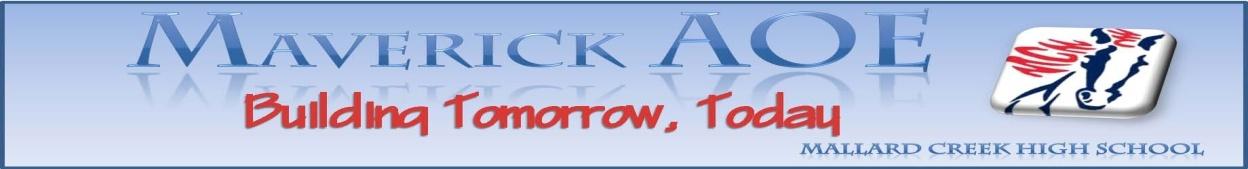 AOE Board Meeting7:30 to 8:30AM - Career CenterTuesday, March 8, 2016WelcomeUpdatesNow offering GoTo Meeting for those unable to attend in person – Thank you for your feedback on our meeting.  It went well and we had 4 people attending that wouldn’t otherwise be able to do so.  Next month, we will email the agenda for online attendees to follow.Etiquette Dinner – We are still coordinating the Etiquette Dinner with CPCC.  Cost is expected to be around $12/person.  AOE will subsidize the cost so students won’t have to pay too much.VEX TSA and State Competition – We had a very successful TSA Regional Competition.   1-2 spots available to NAF Next in Orlando July 17-20National Engineering Week – students in cafeteria Mon-Wed, recruitment at RRMS, and guest speaker from Universal Technical InstituteNational Science Foundation iSTEM follow-up survey – our students participated their 9th grade year and this is a follow-up to that survey.  $800 honorarium provided if we have 100% participation of seniors.  Parlier struggling to get students to return release forms so Ms. White suggested that we tie it to senior permission slips for field trips and/or scholarship applications.Account balances:    $9124 AOE – still need to pay $500 in t-shirts, $500 honor cords, $150 senior field trip, $2500 Summer Internship Simulation and senior scholarship ($500 guaranteed, we have enough for $1000) + Etiquette Dinner = roughly $4800 to carry over to next year$66 VEX – if we qualify for International Conference, we will have a lot of fundraising to do!  University of Iowa PLTW undergraduate credits offered – This is a new program offered in addition to the Rochester Institute of Technology (for engineering students) and it brand new for health science students.  305 students were notified of the potential to secure the college credits.  Information also attached to Board minutes.Board retreat – possible dates August 8, 9, or 10.  We will plan for the school year and start our new year with great ideas, strategies, and dates.  We are looking for a host site (away from MCHS) on those days.  If you have a facility with a conference room for about 25, please Mrs. Parlier know. Questions/Concerns/CommentsUpcoming dates:March 9 – 6:00-7:30 pm Freshman Academy Open HouseMarch 12 – VEX State CompetitionMarch 14 – Parlier to tour Energy Production and Infrastructure Center (EPIC)March 15 – 1:30 Recruitment activity at Piedmont Middle SchoolMarch 22-23 – Midterm examsMarch 25-April 3 – Spring BreakApril 4-6 – Parlier to Scaling STEM Conference in DurhamApril 7 – 5:00-8:00 pm - RCCC Kannapolis STEM Open House April 8? – Mallard Creek Polymers – Sophomore AOE field tripApril 12 – 7:30 am - Board meeting in the Career CenterApril 13 – Career Discovery Day – Junior AOE field tripApril 20-23 – Parlier to Dallas, TX for NAF Academy toursApril 26 – GoPro and AeroDyn Engineering – Senior AOE field tripMay 10 – 7:30 am – Board meeting in the Career CenterMay 18 – 8:15 - Kelly Services to interview SIS participantsMay 21 – VEX Tournament at CarowindsMay 25 – Senior Awards DayMay 28 – TSA End-of-year partyJune 13-17 – SIS, judges needed Friday the 17th from 11:30-1:00July 17-20 – NAFNext Conference in Orlando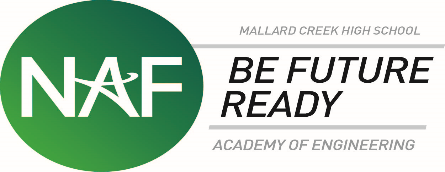 In attendance:  Kristi Parlier, Rebecca White, Jeanne Jenkins, Jennifer Raley, Terry Jordan, Robin Swartz, Connie Bradley.  Online attendance:  Jared Young, Eric Henshaw, Rachel, Johanna Wallace